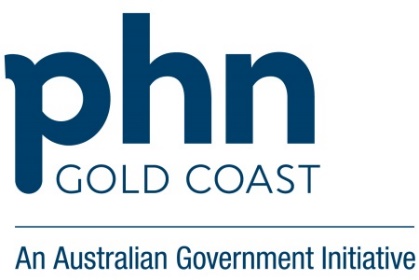 QI Action Plan – add practice nameWinter Wellness Strategy – Care of patients   70-74 yrs oldGreen- Instructions Yellow- add practice detail Teal- examplesAsk-Do-DescribeAsk-Do-DescribeWhy do we want to change?Why do we want to change?GapThe COVID-19 pandemic impacted health system service delivery on the Gold Coast. Patients in the vulnerable age group of 70-74yrs old will require their care to be reviewed and optimised particularly during the winter. A seasonal, person centred care delivery process may assist and provide a systematic and evidence-based approach to comprehensive care.BenefitsEvery winter there is a surge in both community and hospital healthcare demand. Proactive care planning and delivery by general practices for patients in the 70-74yrs vulnerable age bracket may help to prevent hospital admissions, increase patient wellness and quality of life.Chronic care management is incentivised through MBS item numbers and can meet PIP QI practice requirements. Practice staff will become aware of their more complex patients, proactively inviting, and allocating time for patient assessments, which may increase staff satisfaction with their work.Focusing on patients in the vulnerable age group 70-74yrs old ensures efficient use of resources, may reduce avoidable hospital admissions and ultimately improves the health service experience for all consumers.EvidenceAustralia has one of the highest life expectancies in the world and most Australians consider themselves to be in good health, however not all Australians are as healthy as they could be. Chronic diseases are the leading cause of ill health and death in Australia (AIHW – Australia’s Health 2016). Chronic diseases are long lasting conditions with persistent effects, including social and economic consequences which may have a significant impact on peoples quality of life (AIHW – Chronic disease). People aged in the 70-74yr age bracket are in the vulnerable age group, susceptible to chronic diseases, polypharmacy, falls risk and depression. RACGP-Preventative activities over the lifecycle-AdultsIt is important to ensure that this age group has good support systems in place to maintain overall good health - Health Direct - Managing your health in your 70s	This risk of illness and disease may be experienced across the lifecycle, with older people at an increased risk of multiple chronic conditions that may impair their function and quality of life.  An annual cycle of care model with a seasonal focus can assist with targeted, cost-effective and high quality care delivery and monitoring by general practice. Implementing a seasonal focus model in primary health care can ensure all critical elements of health care management for at risk patients can be achieved.What do we want to change?What do we want to change?TopicIdentifying and managing patients in the vulnerable age group of 70-74yrs old in the practice.    How much do we want to change?How much do we want to change?BaselineBaseline data is your current performance, baseline data for QI activities can be obtained from multiple sources e.g:Data analytic tools – e.g. Primary SenseClinical information systems using the “search “function/patient registersExample: Baseline data can be determined from the Primary Sense COVID-19 Vulnerable Patients report or the Patients with High Complexity (5 and 4) report.Patients with High Complexity (5 and 4) report: Export list to excel (filter out all age groups, leaving 70-74yrs) COVID-19 Vulnerable Patients report:Patients who have not had COVID-19 like signs and symptoms or testing done:Export list to excel (filter out all age groups, leaving 70-74yrs)Patients who have had COVID-19 like signs and symptoms or testing done:Export list to excel (filter out all age groups, leaving 70-74yrs)Target Target is the number of 70–74-year-old patients invited for care plan/review or missing items of care complete your goalExample: 100% of sample patients invited for care plan/review or missing items of care  SampleSample is the number or percentage of patients aged 70-74 which are invited for care plan/reviewed for missing items of care to meet your targetXX % of patients aged 70-74 are invited for care plan/reviewed for missing items of care to meet your targetExample: could be all patients aged 70-74yrs of ageTip (consider narrowing down your sample size by focusing on):Patients with High Complexity (5 and 4) report: Export list to excel (filter out all age groups, leaving 70-74yrs)Filtering options: patients with complexity of 5Hospital riskLast medication reviewGPMP/TCA dueNo visit in last 6 monthsCOVID-19 Vulnerable Patients report:Patients who have not had COVID-19 like signs and symptoms or testing done:Export list to excel (filter out all age groups, leaving 70-74yrs)Filtering options:Patients with 2 or more conditionsMissing or overdue influenza and pneumovax vaccinesNo visit in last 6 monthsACG risk score of 4 or 5Patients who have had COVID-19 like signs and symptoms or testing done:Export list to excel (filter out all age groups, leaving 70-74yrs)Filtering options:Patients with 2 or more chronic conditionsMajor risk indicatorsLast EDSTelehealth billedWho are involved in the change?Who are involved in the change?ContributorsRemove/change/add names as required Practice Manager/COVID-19 Team LeaderGPs/Practice Nurses/ReceptionistsExternal: PHN/DOH/QLD Health/Patients   When are we making the change?When are we making the change?DeadlinesBaseline data report generated (date)Implementation between (date range) Review meeting (date)Final meeting (date)Tip: Consider your sample size and how long it will take to invite/complete items of care, such as GPMP/TCAHow are we going to change?How are we going to change?Potential solutionsThere are some options you could implement to. Please note you can choose 1 or more or amend/add your own as appropriate for your practice. You do not have to implement all options that are brainstormed/listed. Choose potential solutions that will work well in your practice and meet the needs of your patients and team.Identification:As per baseline sample aboveService delivery option:Review eligibility for care plan or review (add your usual process here)Consider most appropriate service delivery option (in practice or telehealth)If in practice, consider social distancing requirements, types of patients booked in at the same time (consider only “well patients”)Management:Consider a person centred, seasonal approach to support comprehensive, evidence-based care delivery for patients aged 70-74yrs Autumn – PreventionPrevention activities such reviewing and updating vaccinations, referral to Cardiac or Pulmonary Rehabilitation, cancer and other disease screening and AHP referrals. Review psychosocial factors as appropriate. Review clinical measures and guidelines and order tests as appropriate  Winter – Burden of CareReview current referrals and specialist and allied health appointments with patient and/or carer to assess which ones are necessary or relevant. Reduce referrals, visits and unnecessary tests if appropriate. Coordinate any relevant tests and/or appointments to meet patient’s medical and personal requirements.  Review clinical measures and guidelines and order tests as appropriate  Spring – Clinical Coding and Data ManagementDevelop an agreed process for the practice for clinical coding and data entry that will support data extraction. Revise current patient consent processes and implement processes and systems to capture patient consent to share data. Update patient contact details including next of kin and emergency contact. Consider uploading SHS to My Health Record. Review medications and consider HMR.  Review clinical measures and guidelines and order tests as appropriate  Summer – Advance Care PlanningDiscuss and promote Advance Care Planning and encourage patient or family member to upload to My Health Record. Review clinical measures and guidelines and order tests as appropriate  NB: patients may enter the seasonal cycle at any point    ImplementList your chosen solutions in order or implementation. Ensure task allocated to appropriate role. MonitorDocumentation of plan to meet PIP QI requirements. Use team meeting minutes as a record of your activities or document meetings in PIP QI Meeting template. Plan date for review meeting to assess progress.A minimum of one QI activity review/touchpoint is required. You can include multiple reviews/touchpoints – list by date. If you have only one review during the activity, remove secondary review dates/information that do not apply.Review 1 – Date:What is working/not working?Has there been a change in your performance? If not, why not?Review 2 – Date:What is working/not working?Has there been a change in your performance? If not, why not?How much did we change?How much did we change?Performance This section is to be completed at end/closure of activity.  Remove/change/edit as required for your practice Did you achieve your target?e.g. Number or percentage of patients that are invited for care plan/reviewed for missing items of care has increased from baseline 12 patients to 40 patientsWorthwhilePlease choose an option or add your own. More detail can be included as required Did the activity provide the outcome expected? Did this process provide patients with the required information and services?  e.g. – we believe the effort to complete the activity was worthwhile as all patients were invited for care plan/reviewed for missing items of care OR  We believe this activity was not worth the effort required, as we did not significantly reduce the number of patients due for a care plan/reviewed for missing items of careLearnWhat lessons learnt could you use for other improvement activities?  What worked well, what could have been changed or improved?  e.g., phone call to older patients resulted in higher bookings than SMS reminders What next?What next?SustainMaintenance - Update processes and inform staff to ensure integration into usual business (example below). Reception to confirm/update personal details at each visitConfirm/update social/family history/allergies/smoking and alcohol status regularly Ensure new reminder in place for review of care plan/medication reviewsConsider any other new changes identified during the activityMonitorConsider monthly data review of eligible at-risk groups and invite to attend services etc